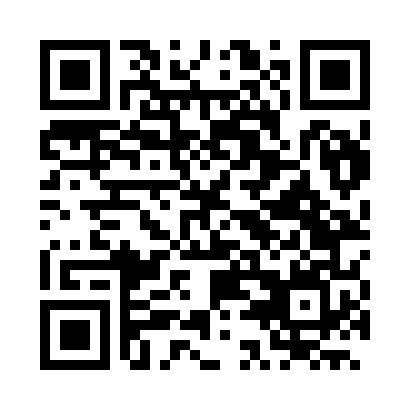 Prayer times for Inhauma, BrazilWed 1 May 2024 - Fri 31 May 2024High Latitude Method: NonePrayer Calculation Method: Muslim World LeagueAsar Calculation Method: ShafiPrayer times provided by https://www.salahtimes.comDateDayFajrSunriseDhuhrAsrMaghribIsha1Wed3:555:0711:092:305:116:182Thu3:555:0711:092:305:116:183Fri3:555:0711:082:305:106:184Sat3:555:0611:082:305:106:185Sun3:555:0611:082:305:106:186Mon3:555:0611:082:305:106:187Tue3:545:0611:082:305:106:188Wed3:545:0611:082:315:106:189Thu3:545:0611:082:315:106:1810Fri3:545:0611:082:315:106:1811Sat3:545:0611:082:315:106:1812Sun3:545:0611:082:315:106:1813Mon3:545:0611:082:315:106:1814Tue3:545:0611:082:315:106:1815Wed3:545:0611:082:315:106:1816Thu3:545:0611:082:325:106:1817Fri3:535:0611:082:325:106:1918Sat3:535:0611:082:325:106:1919Sun3:535:0611:082:325:106:1920Mon3:535:0711:082:325:106:1921Tue3:535:0711:082:325:106:1922Wed3:535:0711:082:325:106:1923Thu3:535:0711:082:335:106:1924Fri3:535:0711:092:335:106:2025Sat3:535:0711:092:335:106:2026Sun3:535:0711:092:335:106:2027Mon3:535:0711:092:335:116:2028Tue3:545:0711:092:345:116:2029Wed3:545:0811:092:345:116:2030Thu3:545:0811:092:345:116:2131Fri3:545:0811:092:345:116:21